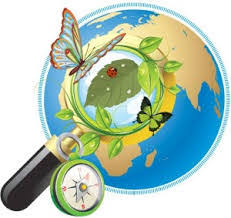 Закрой глаза,Представь себе,Как будет страшно на Земле,Когда не станет вдруг деревьев,Исчезнут звери и леса,И, выйдя в поле, не увидишьНи колоска, ни василька.Пустая, голая Земля.Как будет страшно,Ты представил?А чтоб такому не бывать,Давай же будем мы природуЛюбить, жалеть и уважать.Костры в лесу не разжигать,Зверей и птиц не обижать!В тенистый лес входи,Будь другом!Грибов и ягод набери.Вдыхая свежий, чистый воздух,Деревья поблагодари!Природа - щедрая хозяйка,Бери, что надо,Ей не жалко!И не забудь, что ждет онаОт нас такого же  добра!